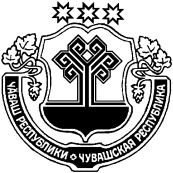 О внесении изменения в постановление администрации Шумерлинского района от 28.04.2018 № 237 «Об утверждении перечня должностей муниципальной службы в администрации Шумерлинского района, при назначении на которые граждане и при замещении которых муниципальные служащие администрации Шумерлинского района обязаны представлять сведения о своих доходах, об имуществе и обязательствах имущественного характера, а также сведения о доходах, об имуществе и обязательствах имущественного характера своих супруги (супруга) и несовершеннолетних детей»администрация Шумерлинского района постановляет:1. Внести в постановление администрации Шумерлинского района от 28.04.2018 № 237 «Об утверждении перечня должностей муниципальной службы в администрации Шумерлинского района, при назначении на которые граждане и при замещении которых муниципальные служащие администрации Шумерлинского района обязаны представлять сведения о своих доходах, об имуществе и обязательствах имущественного характера, а также сведения о доходах, об имуществе и обязательствах имущественного характера своих супруги (супруга) и несовершеннолетних детей» следующее изменение:1.1. Приложение к постановлению изложить в новой редакции в соответствии с приложением к настоящему постановлению.2. Настоящее постановление вступает в силу после его официального опубликования в печатном издании "Вестник Шумерлинского района".Приложение к постановлению администрации Шумерлинского района от 16.03.2020 г.  №   110П Е Р Е Ч Е Н Ь должностей муниципальной службы в администрации Шумерлинского района, при назначении на которые граждане и при замещении которых муниципальные служащие администрации Шумерлинского района обязаны представлять сведения о своих доходах, об имуществе и обязательствах имущественного характера, а также сведения о доходах, об имуществе и обязательствах имущественного характера своих супруги (супруга) и несовершеннолетних детей1. Администрация Шумерлинского района1. Глава администрации района;2. Первый заместитель главы администрации - начальник отдела сельского хозяйства и экологии;3. Заместитель главы администрации - начальник отдела образования, спорта и молодежной политики.2. Отдел сельского хозяйства и экологии1. Заведующий сектором по взаимодействию с предприятиями агропромышленного комплекса;2. Ведущий специалист-эксперт сектора;3. Ведущий специалист-эксперт отдела.3. Отдел строительства, дорожного хозяйства и ЖКХ1. Начальник отдела - главный архитектор Шумерлинского района;2. Ведущий специалист-эксперт;3. Специалист-эксперт.4. Отдел экономики, земельных и имущественных отношений1. Начальник отдела;2. Заместитель начальника;3. Заведующий сектором социально-экономического прогнозирования и муниципального заказа;4. Главный специалист-эксперт сектора;5. Главный специалист-эксперт отдела;6. Ведущий специалист-эксперт отдела;7. Специалист-эксперт отдела.5. Отдел организационно-контрольной и кадровой работы1. Начальник отдела;2. Заведующий сектором организационно-кадровой работы.6. Отдел образования, спорта и молодежной политики1. Заведующий сектором физкультуры, спорта и молодежной политики;2. Главный специалист-эксперт отдела.7. Отдел информационного и правового обеспечения1. Начальник отдела;2. Ведущий специалист-эксперт отдела.3. Заведующий сектором правового обеспечения;4. Главный специалист-эксперт сектора.8. Сектор специальных программ1. Заведующий сектором.9. Сектор ГО и ЧС1. Заведующий сектором.10. Сектор культуры и архивного дела1. Заведующий сектором.13. Главный специалист-эксперт организации и осуществления деятельности по опеке и попечительству администрации Шумерлинского района14. Главный специалист-эксперт комиссии по делам несовершеннолетних и защите их прав администрации Шумерлинского района.ЧĂВАШ  РЕСПУБЛИКИЧУВАШСКАЯ РЕСПУБЛИКА ÇĚМĚРЛЕ РАЙОНĚН АДМИНИСТРАЦИЙĚ  ЙЫШĂНУ16.03.2020 г.  №   110Çěмěрле хулиАДМИНИСТРАЦИЯШУМЕРЛИНСКОГО РАЙОНА ПОСТАНОВЛЕНИЕ 16.03.2020 г.  №   110г. ШумерляГлава  администрации Шумерлинского района Л.Г. Рафинов